Título título títulosubtítulo subtítulo subtítuloAutor ¹ (Nome Sobrenome), Autor ², Autor ³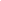 ¹ Universidade do Estado do Pará (UEPA), Brasil, fulano.fulano@uepa.br                   ²³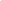 Como citarSobrenome, Inicial do nome; Sobrenome, Inicial do nome; Sobrenome, Inicial do nome (2022). Título título título. Rev. PoDE, Revista Povos, Diversidade e Educação, 1, p. 1-15.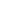 A resenha deve contemplar: 1) a identificação da produção, sua autoria, sua finalidade, Instituição onde foi defendida, semestre e ano de publicação; 2) a análise descritiva da produção como temática principal, contribuição, objetivos, subsídio teórico, seus participantes da pesquisa (se for o caso); o local da pesquisa, metodologia, principais referências e resultados; 3) a análise crítica da produção que contemple a qualidade da revisão da literatura, consonância teórico-metodológica e concepção do/a autor/a sobre seu objeto principal.	O texto da resenha deve ter extensão de duas laudas.Para mais informações sobre a APA acesse  http://www.apastyle.org/